REQUERIMENTO nºAssunto: Solicita informações sobre limpeza e manutenção do Loteamento Summertime, conforme especifica.Senhor Presidente,CONSIDERANDO que no Loteamento Summertime existem diversas pendências de manutenção e limpeza.CONSIDERANDO as ruas asfaltadas necessitam de manutenção com urgência e as ruas de terra, de nivelamento e cascalhamento pois encontram-se em péssimo estado, muitas vezes impossibilitando os moradores de circularem com seus veículos em dias de chuva.CONSIDERANDO que a praça e as ruas do bairro estão tomadas pelo mato alto por não receberem a devida limpeza e manutenção há três anos e meio, conforme relato dos moradores.		REQUEIRO, nos termos do Regimento Interno desta Casa de Leis, após a aprovação do Nobre e Douto Plenário, que seja oficiado ao Senhor Prefeito Municipal que informe:1 – Por que não estão sendo executadas as devidas manutenções nas ruas e praças do Loteamento Summertime? Existe programação?2 – Existe previsão para atender aos pedidos dos moradores de limpeza e manutenção das praça e ruas, recapeamento, nivelamento e cascalhamento, implantação de placas com dos dizeres de proibido jogar lixo e entulho, conforme modelo oficial, nos pontos de descarte irregular?SALA DAS SESSÕES, 05 de outubro de 2020.LEILA BEDANIVereadora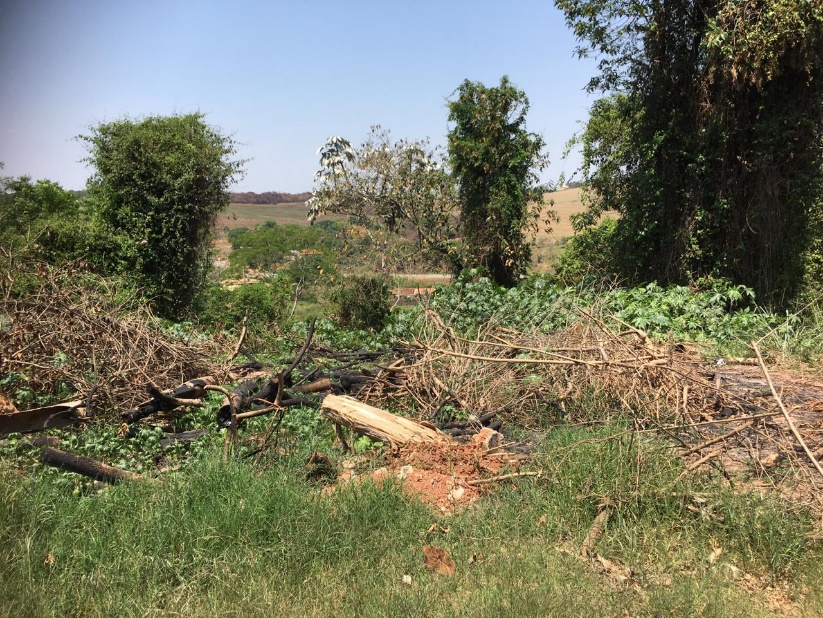 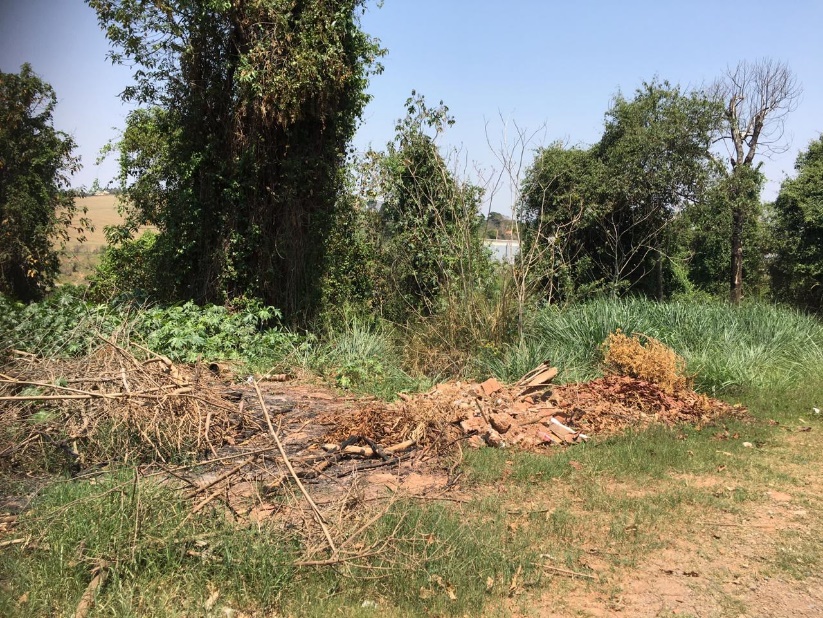 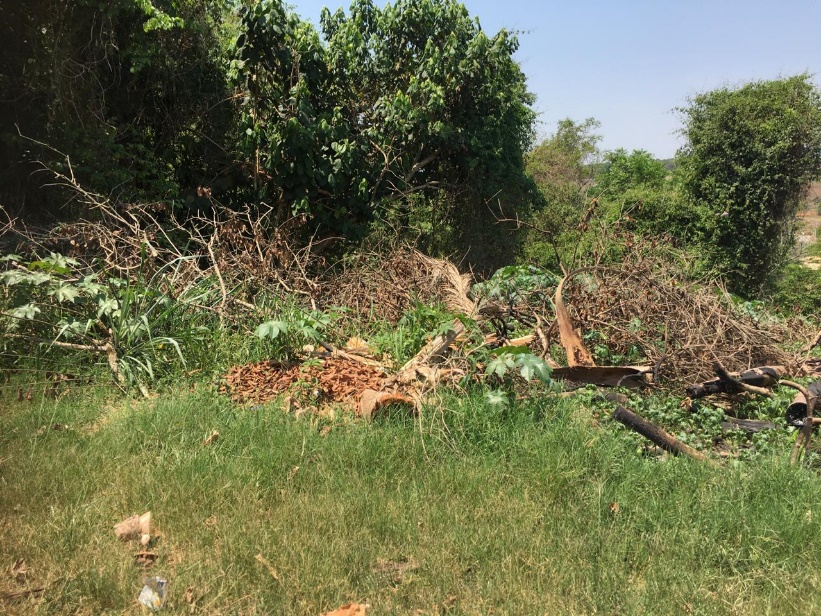 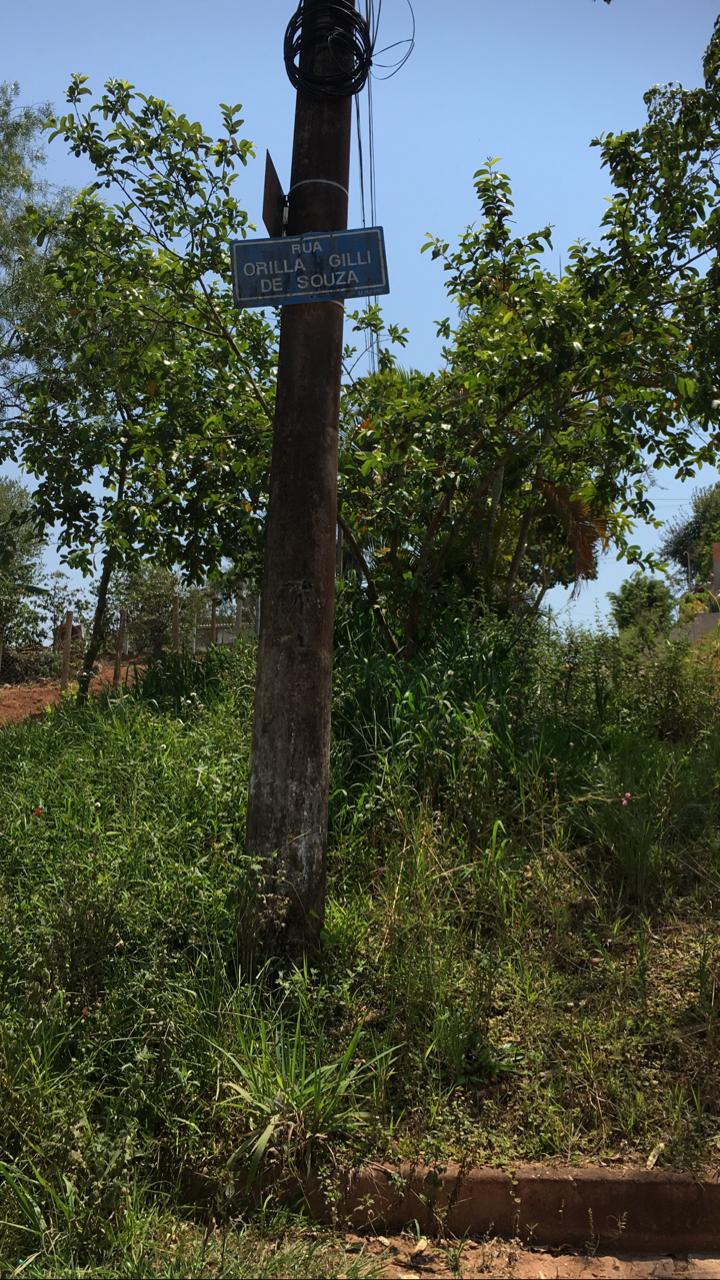 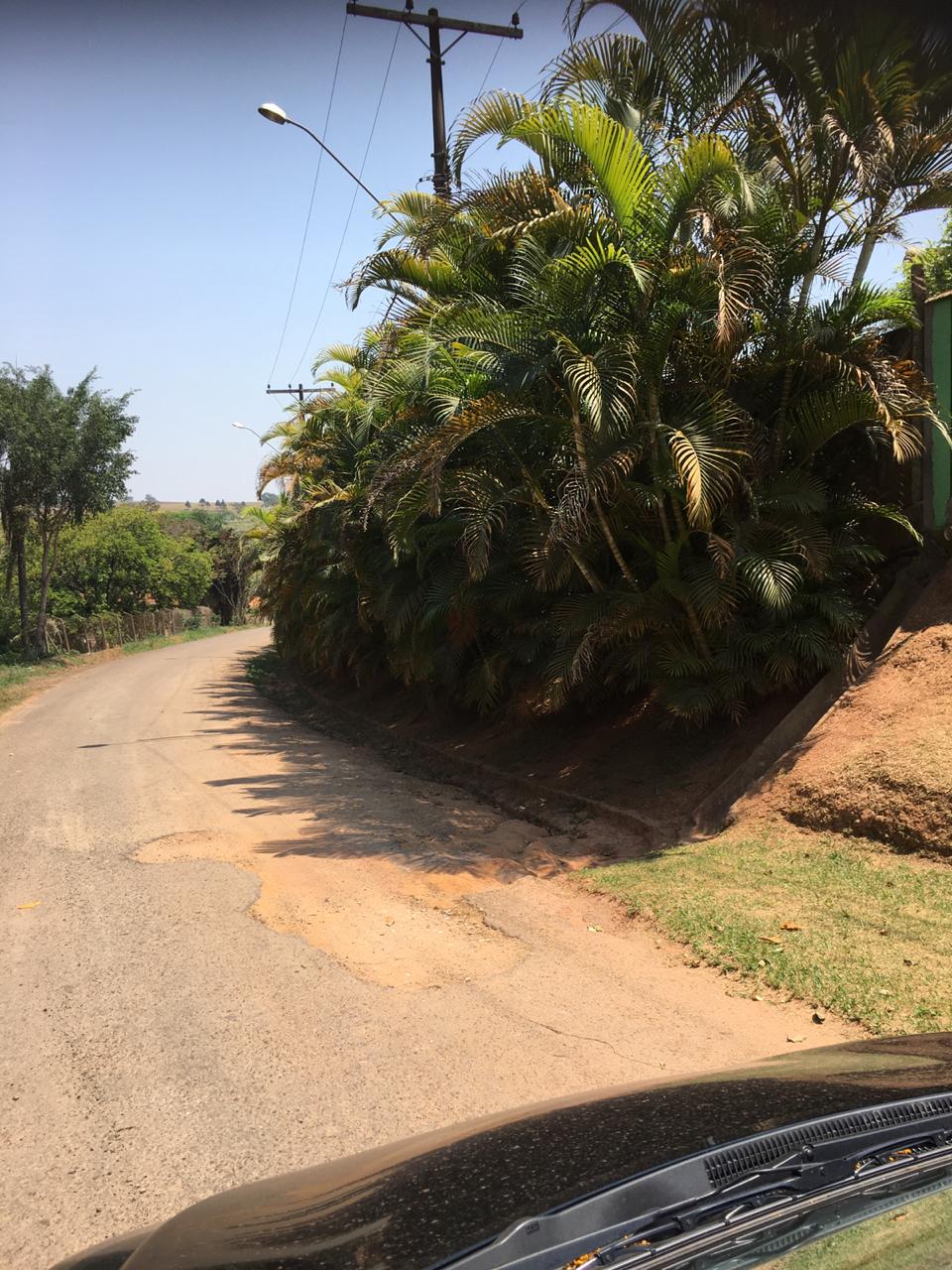 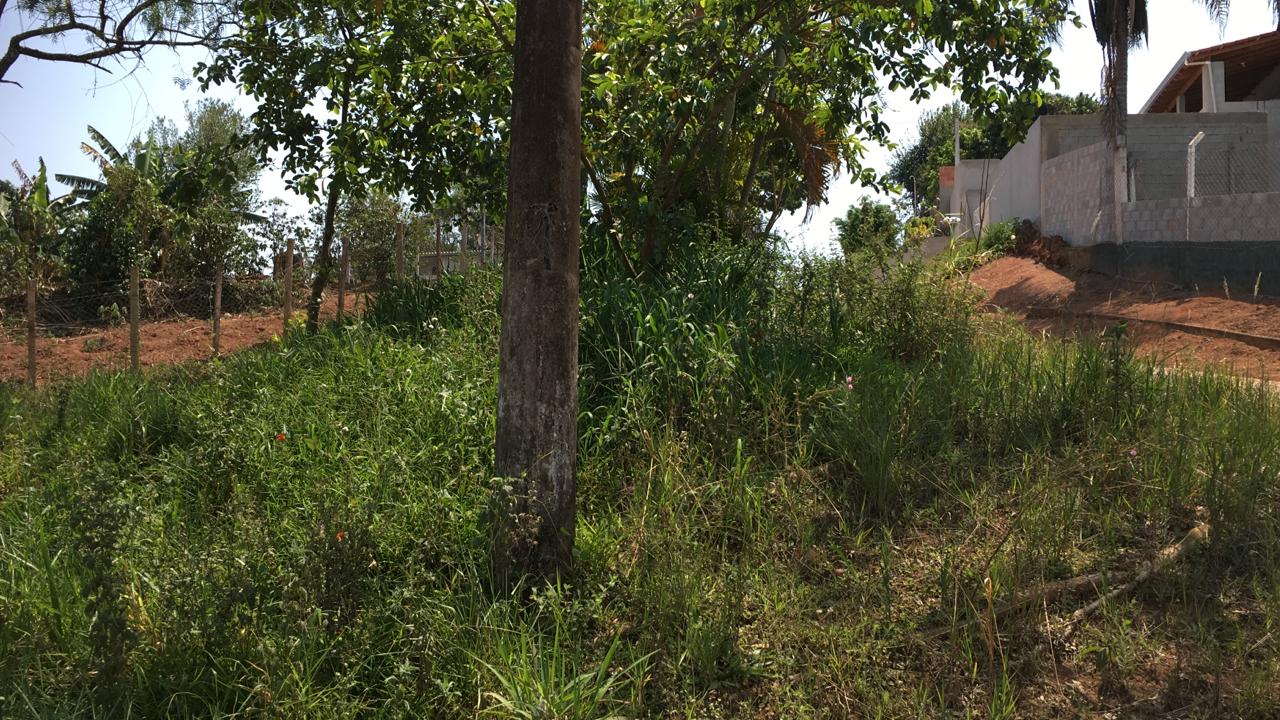 